27-ое заседание 27-го созыва          ҠАРАР                     25 апреля 2018 года №161                 РЕШЕНИЕ                       О выделении средств за счет остатка на 01.01.2018 года             На основании пункта 10 Решения «О бюджете сельского поселения Казанчинский сельсовет муниципального района Аскинский район республики Башкортостан на 2018год и на плановый 2019 и 2020 годов» № 145  от 26 декабря 2017 г. Совет сельского поселения Казанчинский сельсовет муниципального района Аскинский район республики Башкортостан решил:      1. Остатки средств бюджета на начало года в сумме 150000 (Сто пятьдесят тысяч)  рублей направить на следующие цели:Централизованной бухгалтерии  внести соответствующие изменения в бюджет сельского поселения. Глава сельского поселения :                                                                    Киямов Р.Т.БАШҠОРТОСТАН РЕСПУБЛИКАҺЫ АСҠЫН РАЙОНЫ МУНИЦИПАЛЬ РАЙОНЫНЫҢ Ҡаҙансы АУЫЛ СОВЕТЫАУЫЛ БИЛӘМӘҺЕ СОВЕТЫ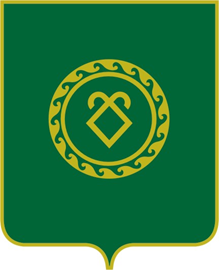 СОВЕТ СЕЛЬСКОГО ПОСЕЛЕНИЯ КАЗАНЧИНСКИЙ СЕЛЬСОВЕТ МУНИЦИПАЛЬНОГО РАЙОНА АСКИНСКИЙ РАЙОНРЕСПУБЛИКИ БАШКОРТОСТАНКБКСуммаНазначение платежа\0503\791\05\1\01\S2471\244\226.10\ФЗ.131.03.11\\15010\\|013-111210150000ППМИ-2017Всего150000